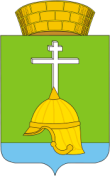 Местная администрацияВНУТРИГОРОДСКОГО МУНИЦИПАЛЬНОГО ОБРАЗОВАНИЯСАНКТ-ПЕТЕРБУРГАМУНИЦИПАЛЬНОГО ОКРУГА БАЛКАНСКИЙ192283, Санкт-Петербург, ул. Купчинская, д. 32, литер «В», тел/факс 778-81-97mo-balkanskiy@mail.ru  сайт: www. mo-balkanskiу.ruРАСПОРЯЖЕНИЕ13.04.2019 г.	  №  19/1 - к «Об осуществлении контрольных мероприятий органом внутреннего финансового контроля»	В соответствии со ст. 37 Устава внутригородского муниципального образования Санкт-Петербурга муниципального округа Балканский (далее – МО Балканский), Положением о бюджетном процессе внутригородского муниципального образования Санкт-Петербурга муниципального округа Балканский, утвержденным Решением муниципального совета  № 30 от 24.11.2015 (далее – Положение о бюджетном процессе),  положением МА МО Балканский «Об утверждении Положения о порядке осуществления внутреннего муниципального финансового контроля во внутригородском муниципальном образовании Санкт – Петербурга муниципальный округ Балканский» от 18.11.2016 года № 34:Финансовому органу (отдел бухгалтерия) провести проверку  исполнения местного бюджета внутригородского муниципального образования Санкт-Петербурга муниципального округа Балканский за 1 квартал 2019 года.Провести проверку в период с 02.04.2019 г. по 13.04.2019 г.Контроль за выполнением возложить на заместителя Главы местной администрации  О.В. Андрос.Настоящее Распоряжение вступает в силу со дня издания.Глава местной администрации		                                                   М.А. Агеевас распоряжением ознакомлены: